Проект "Өнегелі өмір". Контаев С.С.13 ноября учащиеся ОСШ № 1 в рамках Республиканского проекта "Өнегелі өмір" провели онлайн встречу с ветераном системы образования, кандидатом технических наук, профессором, членом-корреспондента Казахской академии образования им. Ы. Алтынсарина, отличником и почетным работником образования Республики Казахстан Сабитом Контаевым. Президент школы Фадеева Карина задала вопросы о выборе профессии, достижении успеха, как преодолеть трудности. На каждый вопрос Сабит Сеитович дал развернутый интересный ответ. В конце беседы учащиеся поблагодарили профессора за полезные советы и увлекательные истории из жизни.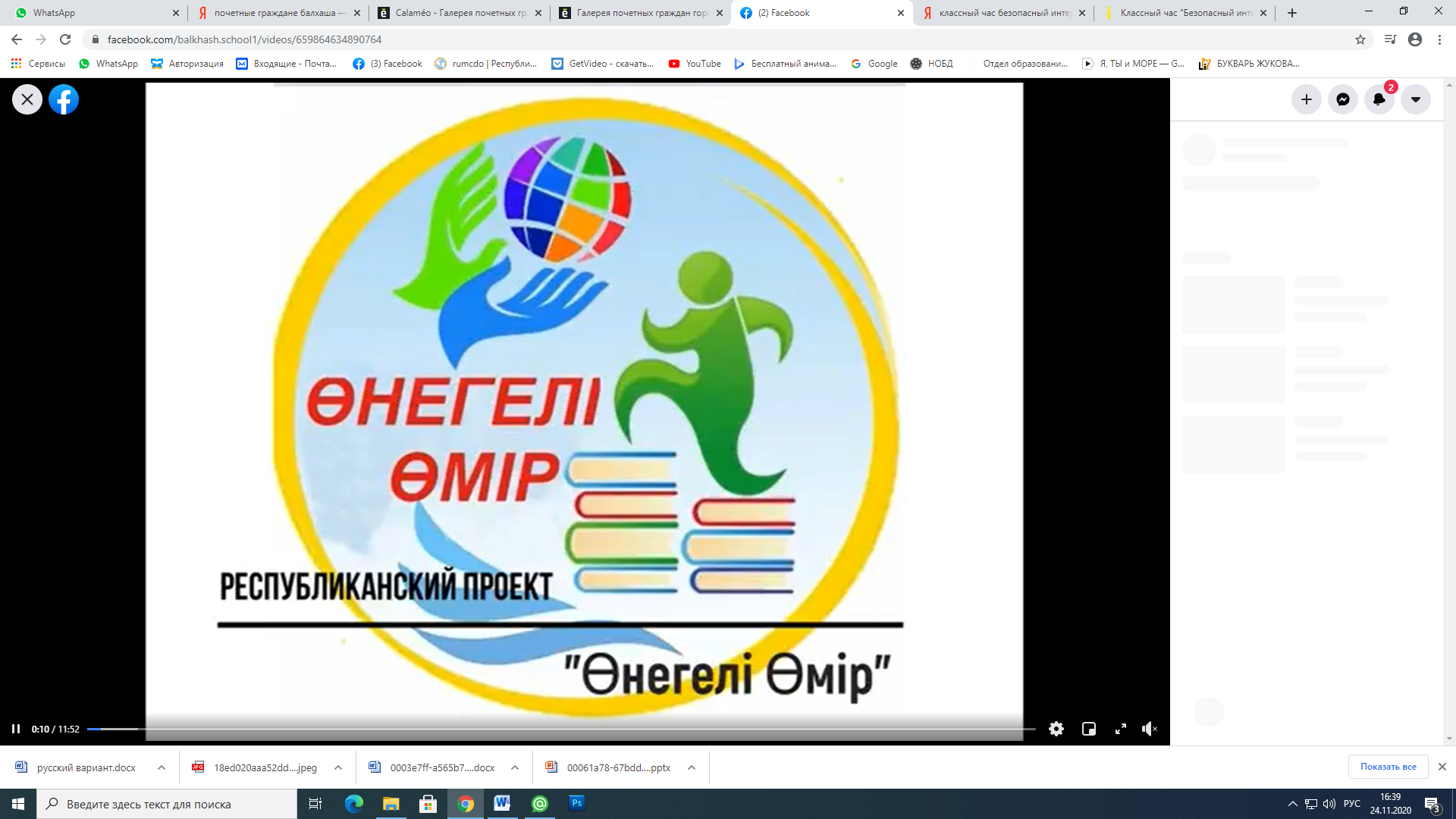 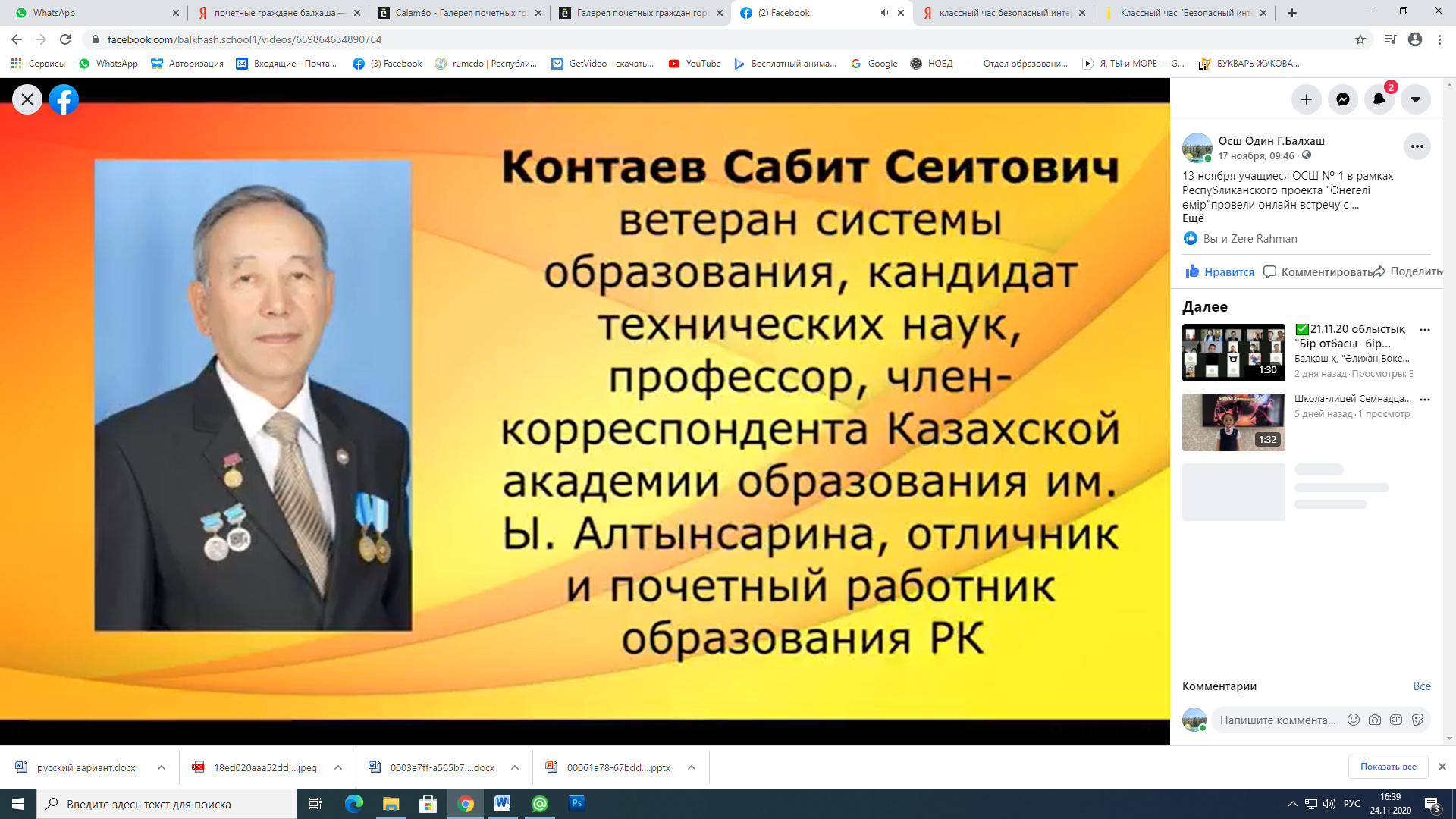 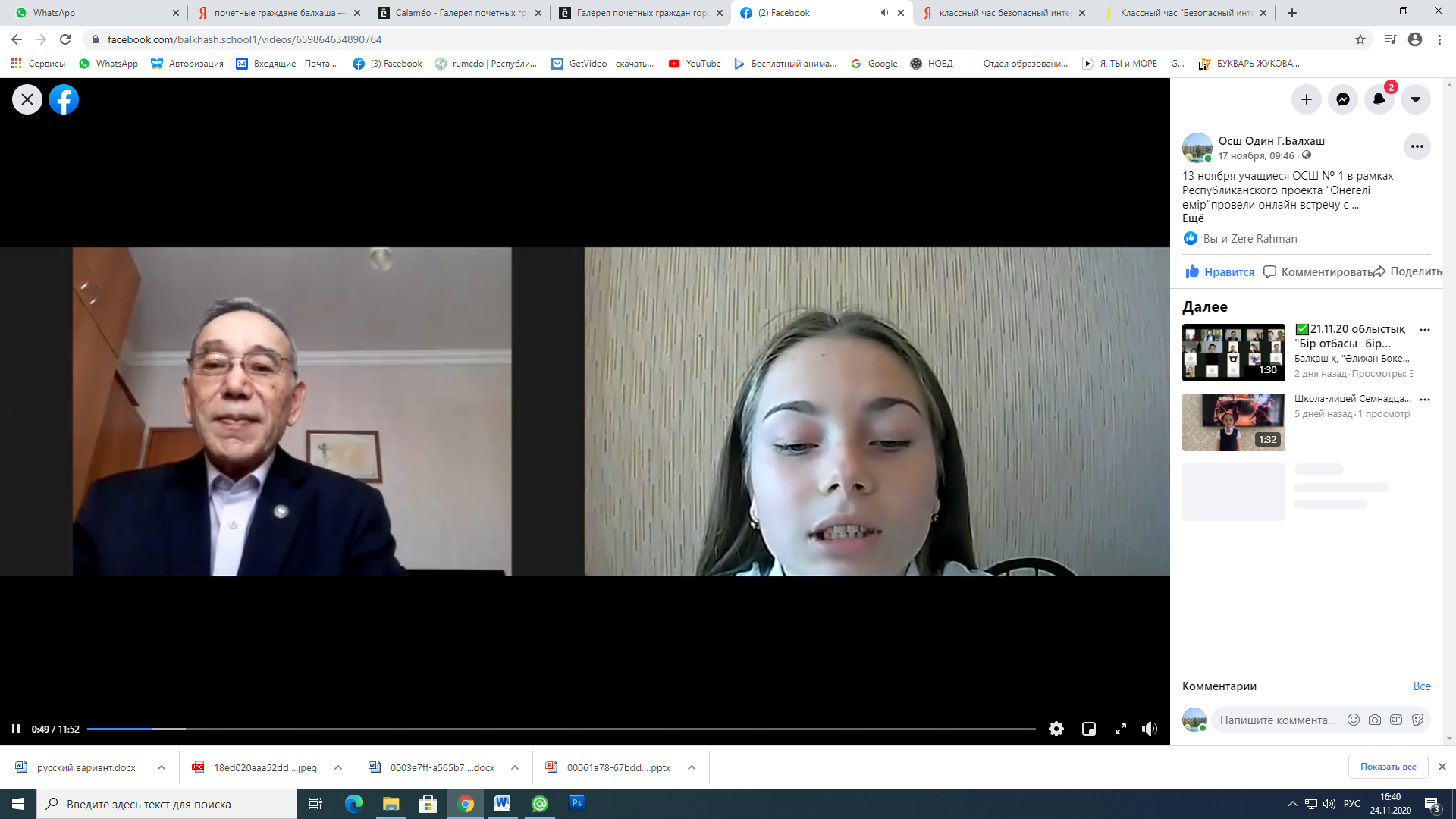 